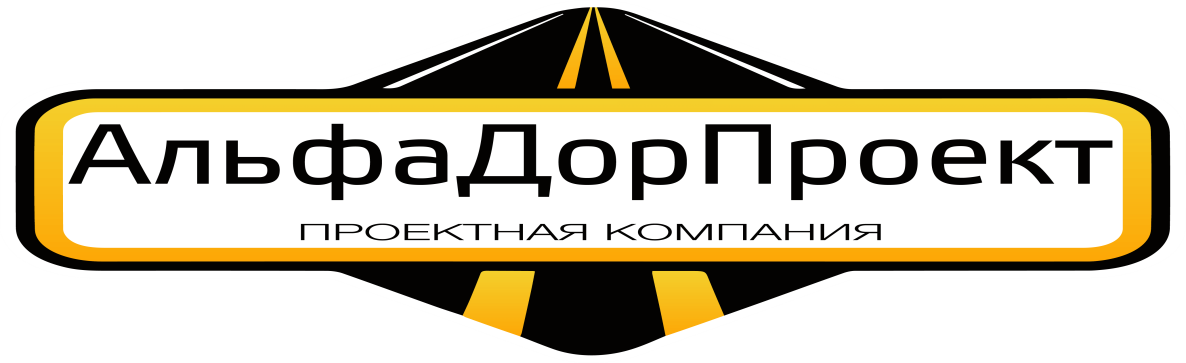 ИНН 3702569869  КПП 370201001  Р/сч 40702810617000090324Ивановское Отделение №8639 ПАО Сбербанк БИК 042406608 л/с 30101810000000000608ОКАТО 24401370000  /  ОКПО 88003221, 153007,  г. Иваново,  ул 7-я  Минеевская, д. 87/10Менеджер: 8-800-775-42-23 (звонок бесплатный) Тел.8(4932) 57-56-91Сайт: www.alfadorproekt2008.rue-mail: AlfaDorProekt@mail.ruКОМПЛЕКСНАЯ СХЕМА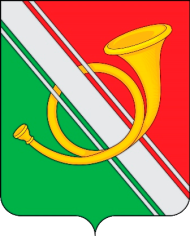 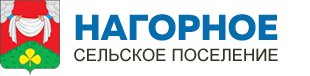 ОРГАНИЗАЦИИ ДОРОЖНОГО ДВИЖЕНИЯПЕТУШИНСКОГО муниципальногорайона ВЛАДИМИРСКОЙ ОБЛАСТИ: НАГОРНОЕ СП, ПЕКШИНСКОЕ СП И ПЕТУШИНСКОЕ СП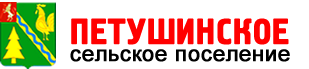 Этап 4. Разработка мероприятий в рамках КСОДДна территории Петушинского муниципального района: Нагорное СП, Пекшинское СП и Петушинское СПна прогнозные периоды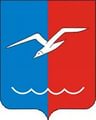 Иваново – 2019 гВведениеОбъектом исследования является транспортная система Петушинского муниципального района (Нагорное СП, Пекшинское СП и Петушинское СП) Владимирской области.Цель этапа – разработка Программы взаимоувязанных мероприятий по развитию транспортной системы и оптимизации схемы организации дорожного движения на территории Петушинского муниципального района (Нагорное СП, Пекшинское СП и Петушинское СП) с укрупненным расчетом стоимости, указанием сроков реализации указанных мероприятий, а также разработка системы показателей и прогнозная оценка эффективности данной Программы.В результате выполнения данного этапа разработаны мероприятия на краткосрочную перспективу (0-5 лет), на среднесрочную перспективу (6-10 лет) и на долгосрочную перспективу (более 10 лет):- мероприятия по развитию улично-дорожной сети муниципального образования и организации движения легкового и грузового транспорта с учетом существующих программ развития территории и социально-экономических прогнозов Петушинского муниципального района (Нагорное СП, Пекшинское СП и Петушинское СП);- мероприятия по оптимизации системы пассажирских перевозок на территории района и в межмуниципальном и межсубъектном сообщении в том числе:1) мероприятия по развитию сети межмуниципальных и межсубъектных маршрутов автомобильного пассажирского транспорта;2) мероприятия по обеспечению приоритета проезда маршрутного пассажирского транспорта;- мероприятия по оптимизации парковочного пространства на территории района;- мероприятия по совершенствованию условий велосипедного и пешеходного движения на территории района;- мероприятия по повышению общего уровня безопасности дорожного движения на территории района в том числе:1) мероприятия по обустройству участков улично-дорожной сети дополнительными техническими средствами организации дорожного движения;2) повышение видимости технических средств организации дорожного движения;- Программа взаимоувязанных мероприятий по развитию транспортной системы и оптимизации схемы организации дорожного движения на территории района с укрупненным расчетом стоимости, указанием сроков реализации указанных мероприятий;- система показателей и прогнозная оценка эффективности Программы мероприятий (общих и локальных) по выбранным критериям. Разработка мероприятий по развитию УДС на территории Петушинского муниципального района (Нагорное СП, Пекшинское СП и Петушинское СП) на краткосрочную перспективу (до 2022 г), на среднесрочную перспективу (до 2027 г) и на долгосрочную перспективу (до 2035 г)В ходе проведенного анализа было выявлено, что существующая УДС Петушинского муниципального района (Нагорное СП, Пекшинское СП и Петушинское СП) отвечает сложившемся интенсивностям движения. При этом одним из основных недостатков УДС является то, что покрытие некоторых автомобильных дорог района представлено переходными, либо твердыми (не усовершенствованными) типами покрытия, что вносит определенные ограничения при движении по ним. Также к недостаткам УДС можно отнести необходимость реконструкции ряда инженерных сооружений и дорог с целью повышения безопасности движения по ним и приведения к нормам с целью обеспечения движения пассажирского транспорта. Так в рамках КСОДД были разработаны мероприятия на краткосрочную перспективу до 2022 г, на среднесрочную перспективу до 2027 г и на долгосрочную перспективу до 2035 г. Перечень реконструктивно-планировочных мероприятий представлен в таблице 1 и на рисунке 1, 2, 3.Таблица 1 – Перечень реконструктивно-планировочных мероприятий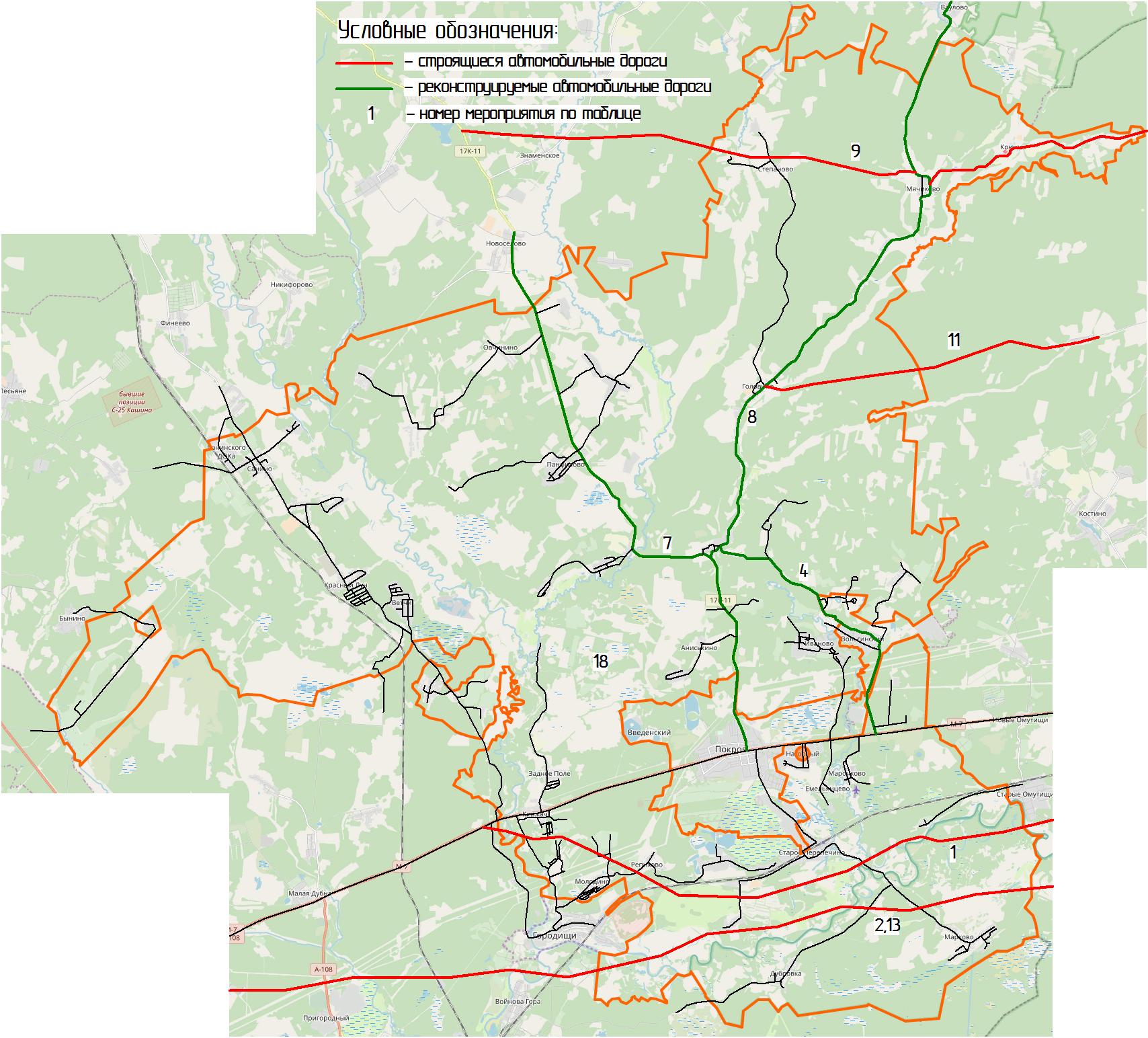 Рисунок 1 – Реконструктивно-планировочные мероприятия в рамках КСОДД на территории Петушинского муниципального района (Нагорное СП)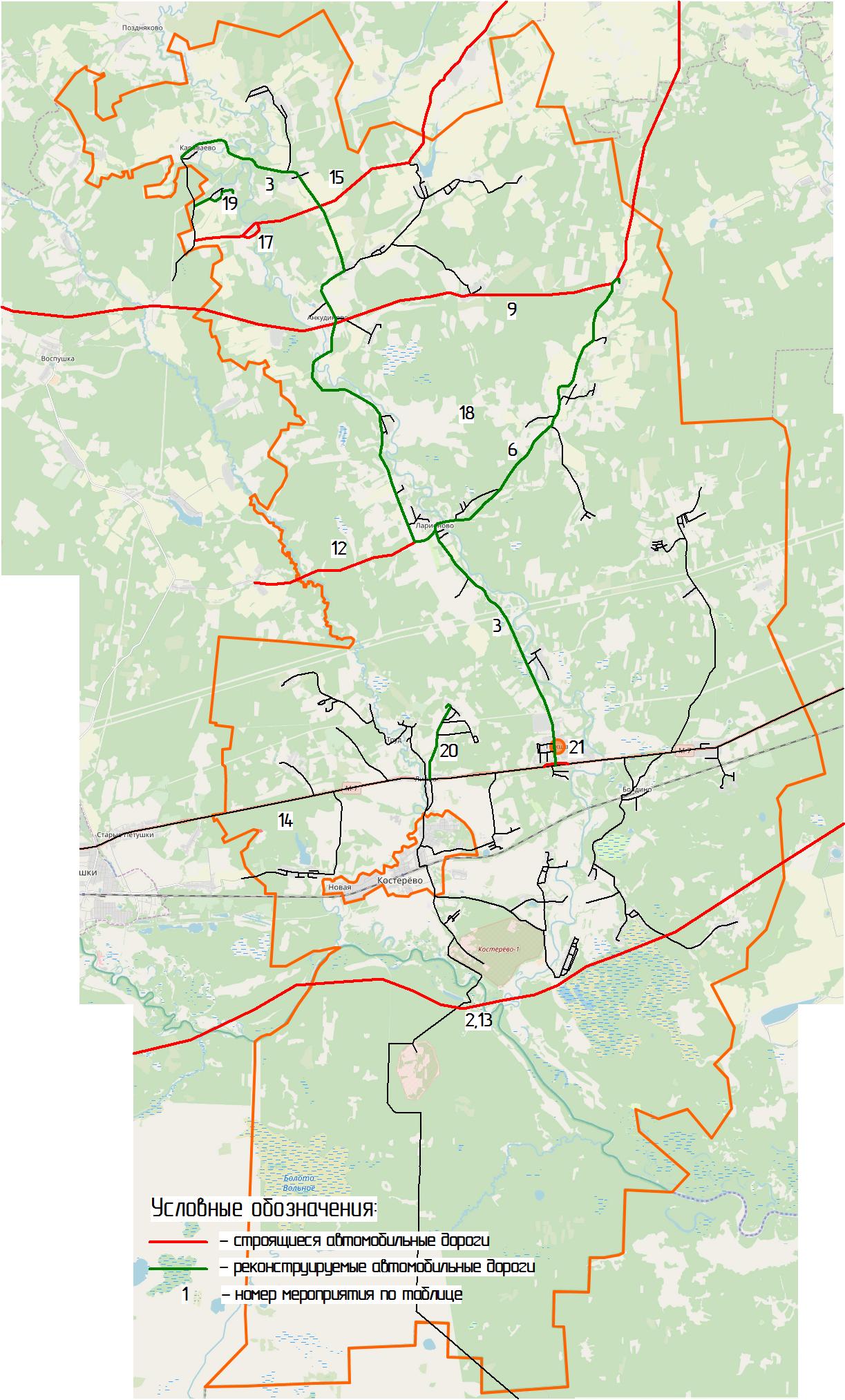 Рисунок 2 – Реконструктивно-планировочные мероприятия в рамках КСОДД на территории Петушинского муниципального района (Пекшинское СП)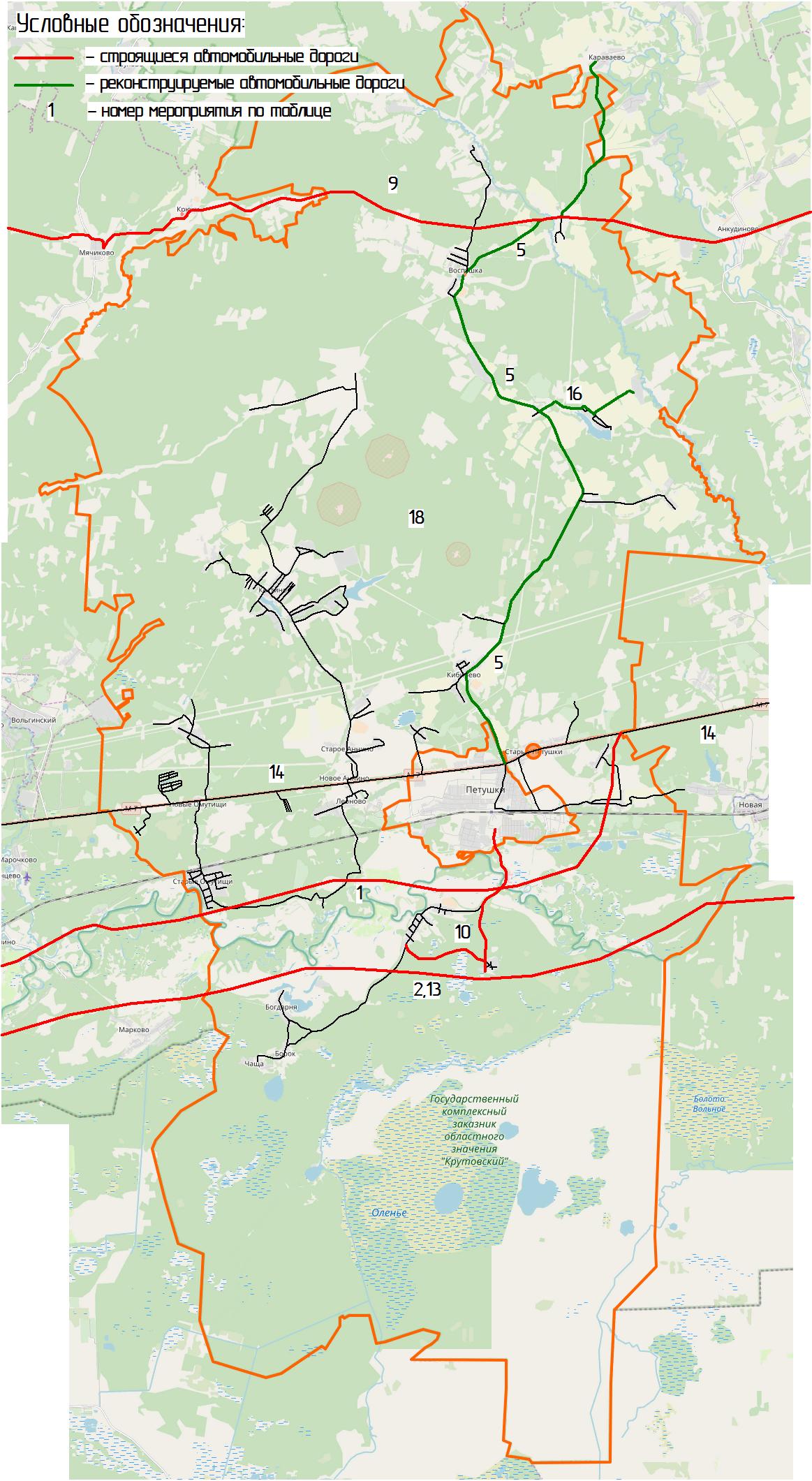 Рисунок 3 – Реконструктивно-планировочные мероприятия в рамках КСОДД на территории Петушинского муниципального района (Петушинское СП)Разработка мероприятий по оптимизации системы пассажирских перевозок на территории Петушинского муниципального района (Нагорное СП, Пекшинское СП и Петушинское СП) на краткосрочную перспективу (до 2022 г), на среднесрочную перспективу (до 2027 г) и на долгосрочную перспективу (до 2035 г)В ходе анализа, проведенного на первом этапе данного проекта, было выявлено, что ряд остановочных пунктов на территории района не отвечают нормам ОСТ 218.1.002-2003. С целью оптимизации маршрутной сети транспорта общего пользования Петушинского муниципального района (Нагорное СП, Пекшинское СП и Петушинское СП) в рамках КСОДД предлагается разработка «Проекта оптимизации сети общественного транспорта Петушинского муниципального района», который будет включать в себя мероприятия по совершенствованию пассажирских перевозок и повышение транспортной доступности населенных пунктов района. Перечень мероприятий по оптимизации системы пассажирских перевозок на территории Петушинского муниципального района (Нагорное СП, Пекшинское СП и Петушинское СП) в рамках КСОДД представлен в таблице 2.На рисунке 4, 5, 6 представлен перечень мероприятий по оптимизации пассажирских перевозок в рамках КСОДД.Таблица 2 – Перечень мероприятий по оптимизации системы пассажирских перевозок на территории Петушинского муниципального района (Нагорное СП, Пекшинское СП и Петушинское СП) в рамках КСОДД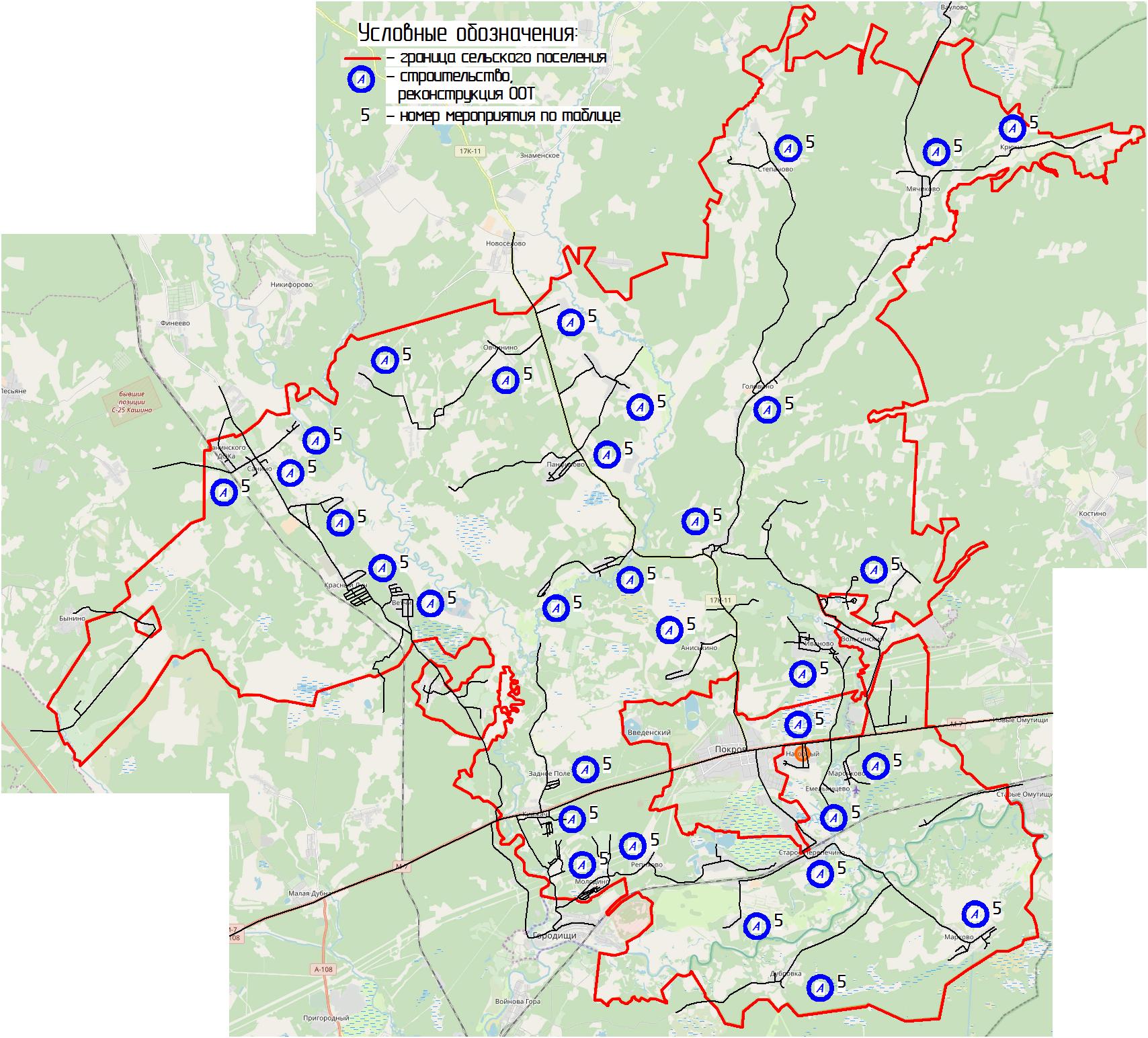 Рисунок 4 – Мероприятий по оптимизации пассажирских перевозок на территории Петушинского муниципального района (Нагорное СП)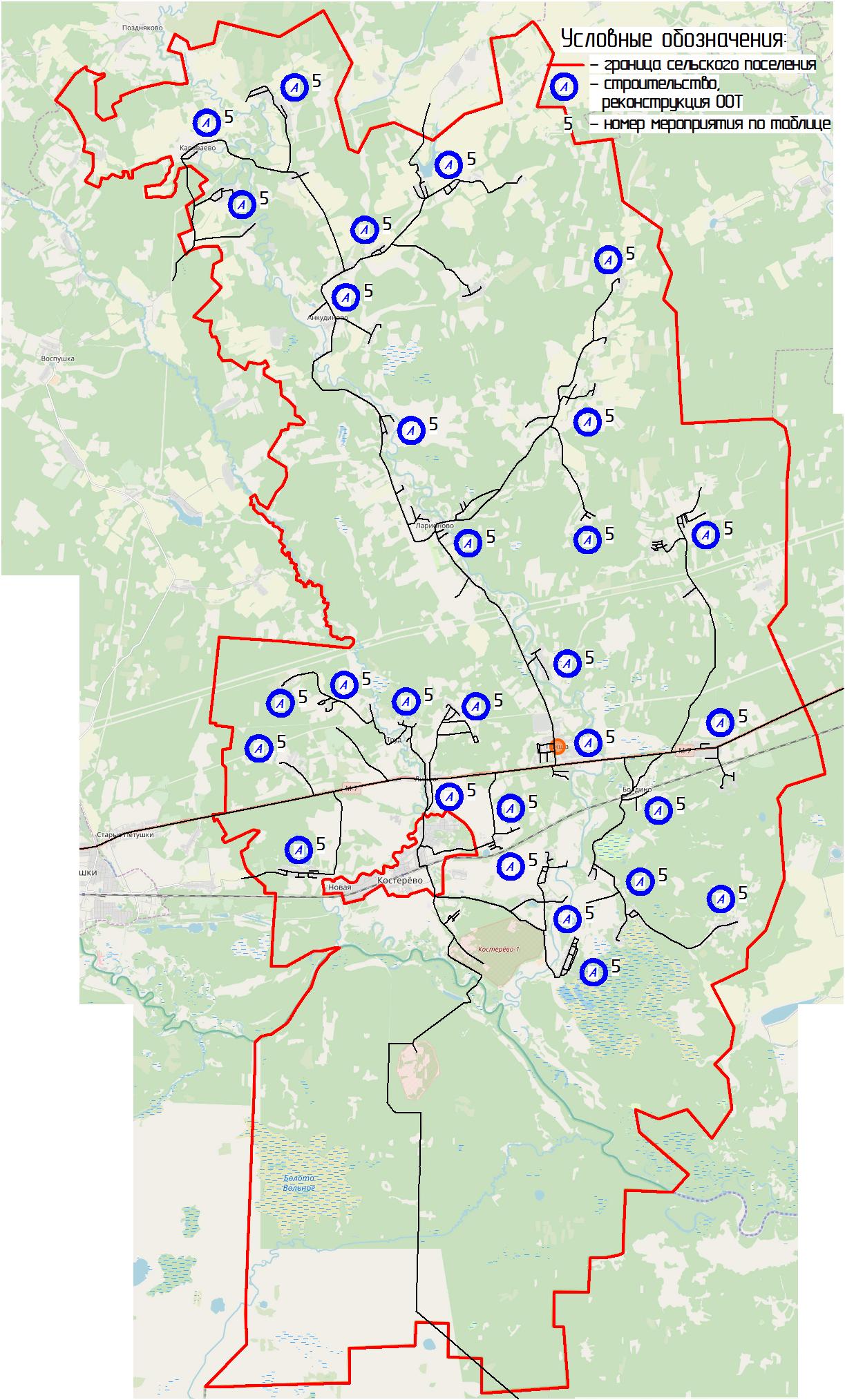 Рисунок 5 – Мероприятий по оптимизации пассажирских перевозок на территории Петушинского муниципального района (Пекшинское СП)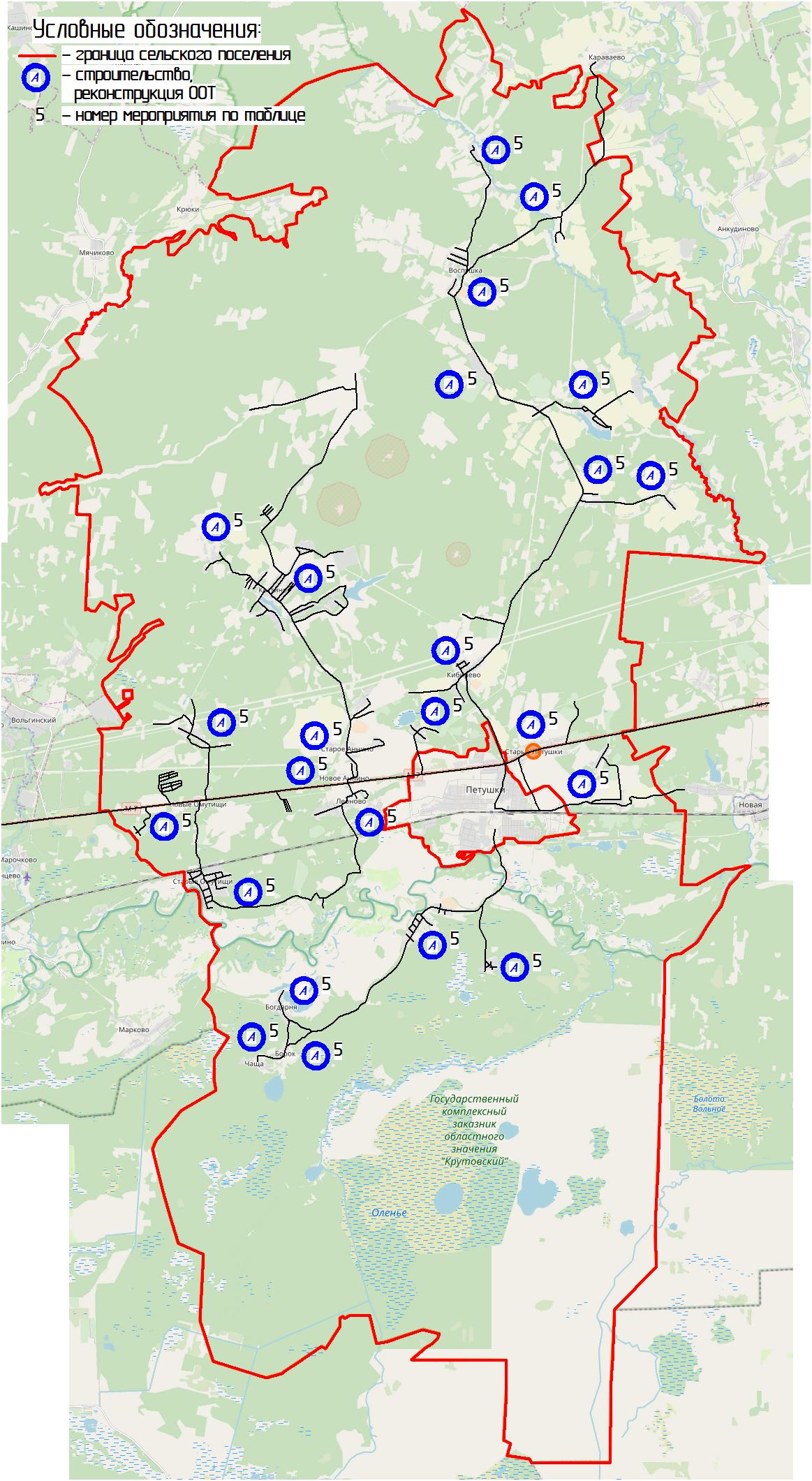 Рисунок 6 – Мероприятий по оптимизации пассажирских перевозок на территории Петушинского муниципального района (Петушинское СП)Разработка мероприятий по совершенствованию условий велосипедного и пешеходного движения На территории Петушинского муниципального района (Нагорное СП, Пекшинское СП и Петушинское СП) отсутствуют велодорожки и веломаршруты. Программными документами не планируется организация велосипедных маршрутов.Основные потоки пешеходного движения на территории населенных пунктов планируется организовать по взаимоувязанной системе пешеходных улиц, пешеходных дорожек, тротуаров и направить к местам приложения труда, социального обслуживания населения, центрам культурно-бытового назначения, остановочным пунктам общественного транспорта.Проанализировав данные по развитию инфраструктуры района, в рамках КСОДД предлагается организация тротуаров с целью совершенствования и повышения безопасности пешеходного движения на территории населенных пунктов. Данные тротуары, с целью учета велосипедного движения, в рамках КСОДД предлагается организовать совместно с велосипедными дорожками. Планируемые к строительству объекты вело- и пешеходной инфраструктуры представлены в таблице 3 и на рисунке 7, 8, 9.Таблица 3 – Планируемые к строительству объекты вело- и пешеходной инфраструктуры на территории населенных пунктов Петушинского муниципального района (Нагорное СП, Пекшинское СП и Петушинское СП)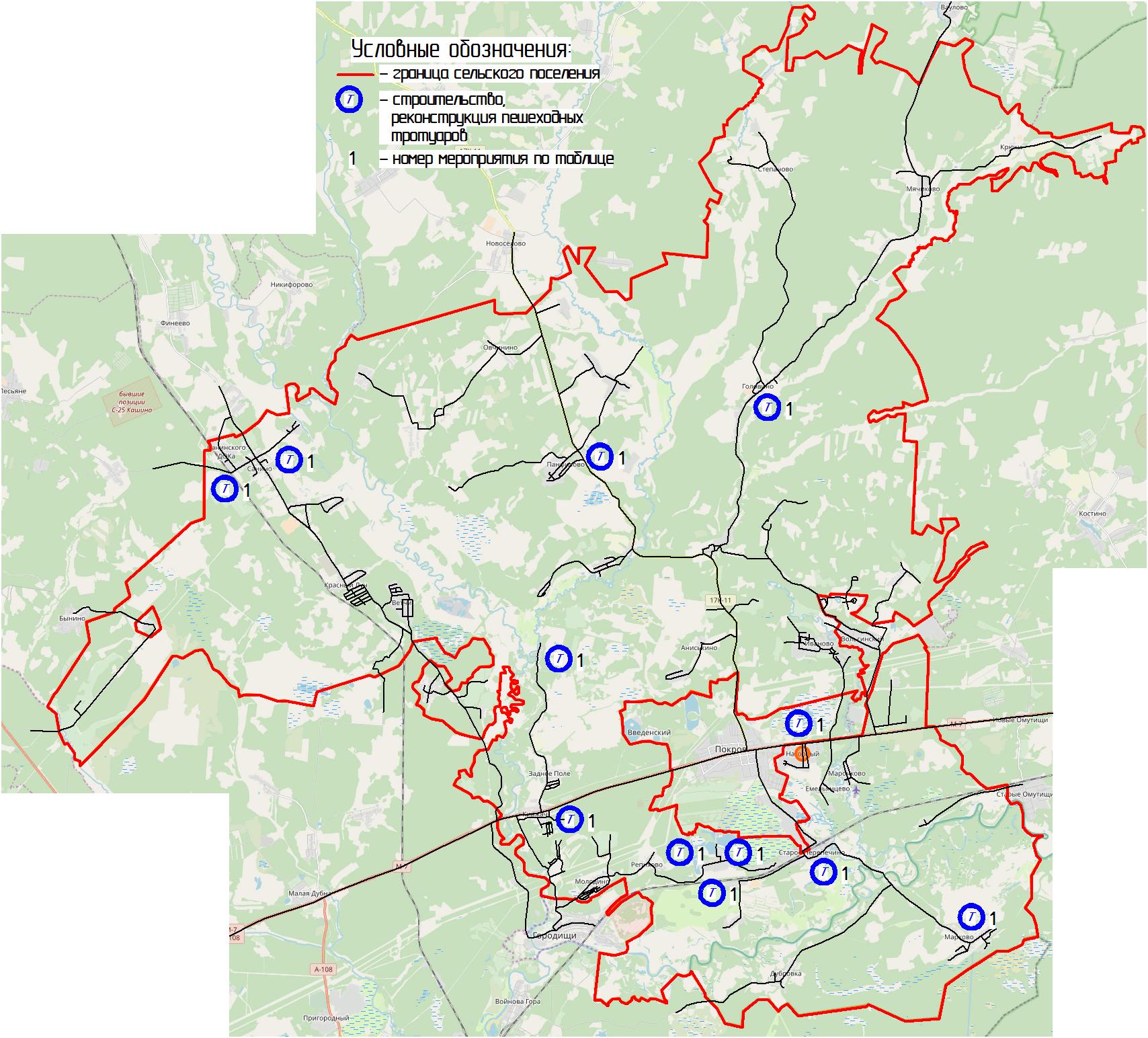 Рисунок 7 – Перечень мероприятий по развитию велосипедного и пешеходного движения в Петушинском муниципальном районе (Нагорное СП)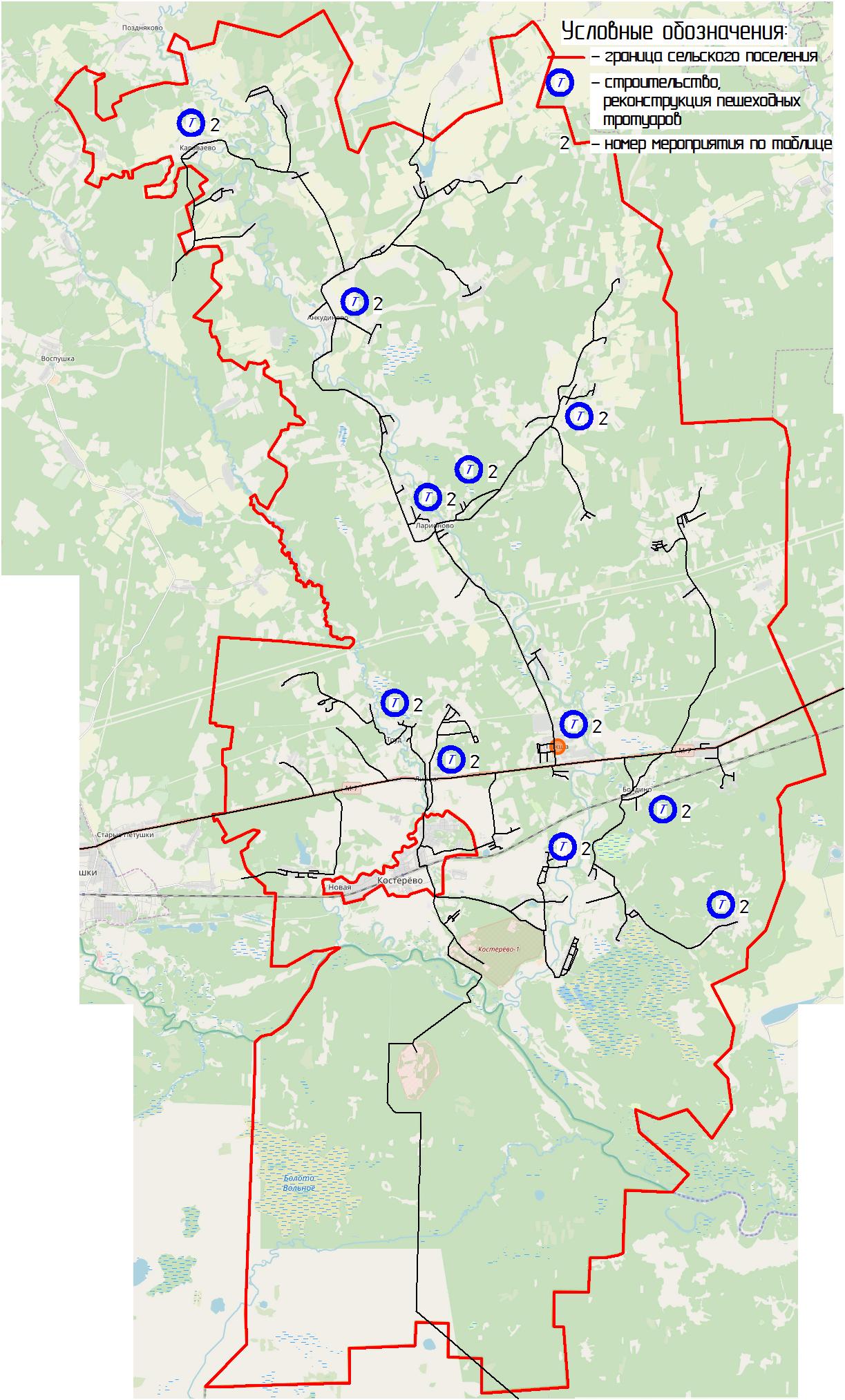 Рисунок 8 – Перечень мероприятий по развитию велосипедного и пешеходного движения в Петушинском муниципальном районе (Пекшинское СП)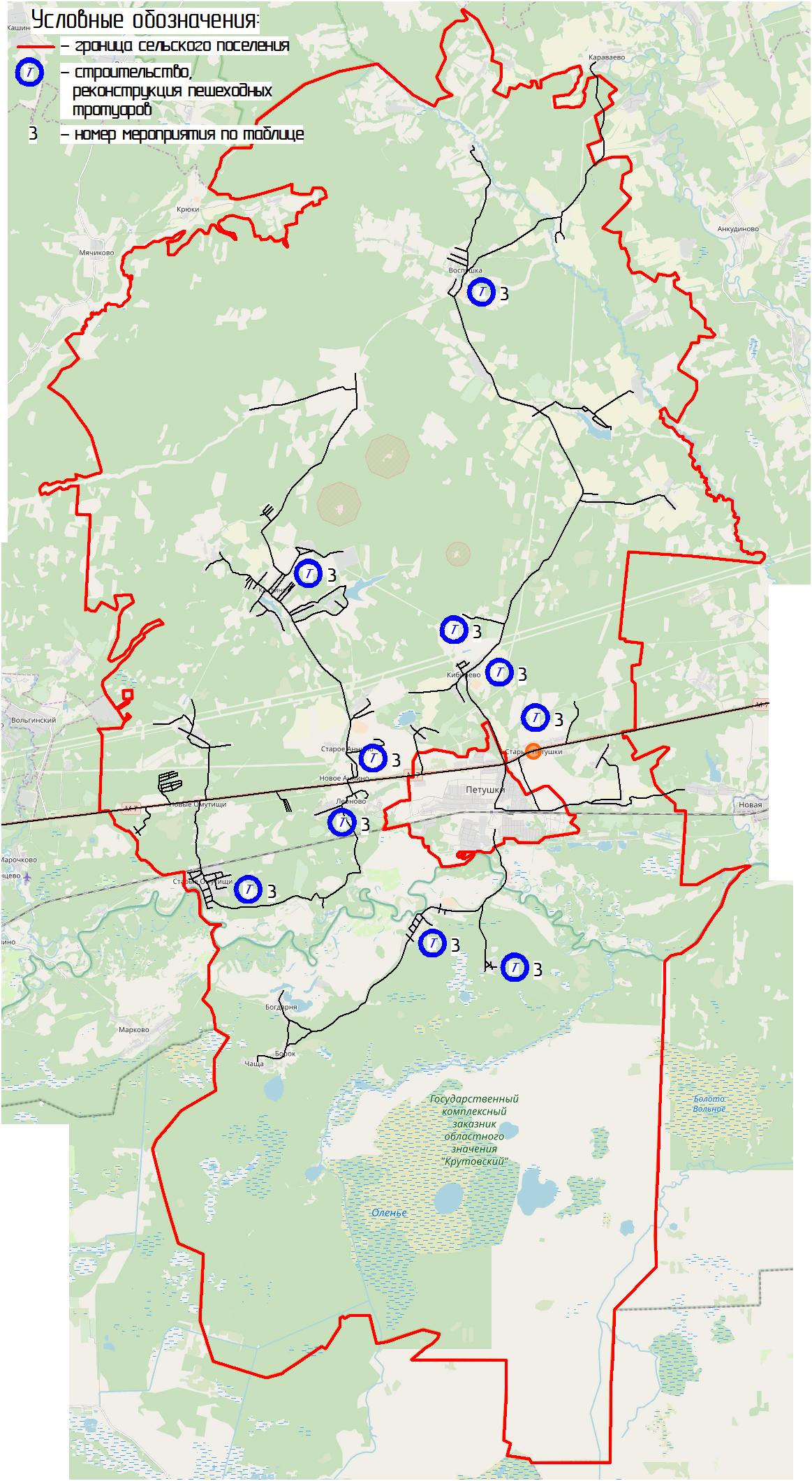 Рисунок 9 – Перечень мероприятий по развитию велосипедного и пешеходного движения в Петушинском муниципальном районе (Петушинское СП)Разработка мероприятий по повышению общего уровня безопасности дорожного движения на территории Петушинского муниципального района (Нагорное СП, Пекшинское СП и Петушинское СП)На сегодняшний день на территории Петушинского муниципального района (Нагорное СП, Пекшинское СП и Петушинское СП) отсутствуют места концентрации ДТП.На безопасность дорожного движения на территории района в целом влияют: высокий уровень правонарушений связанных с превышением скоростного режима, отсутствие пешеходной инфраструктуры, отсутствие технических средств организации движения и другие факторы.Для повышения общего уровня безопасности движения, в рамках КСОДД, был разработан ряд мероприятий, перечень которых представлен в таблице 4.Таблица 4 – Перечень мероприятий по повышению общего уровня безопасности дорожного движения на территории Петушинского муниципального района (Нагорное СП, Пекшинское СП и Петушинское СП)В рамках КСОДД для повышения безопасности пешеходов, снижение уровня ДТП и во избежание возникновение аварийных ситуаций с их участием при движении в населенных пунктах в районах остановок общественного транспорта планируется устройство (реконструкция) пешеходных переходов. Возле образовательных учреждений планируется устройство пешеходных переходов с 2-мя искусственными неровностями с двухсторонним ограждением проезжей части, оборудованных светофорами Т7. На рисунке 10, 11, 12 представлены мероприятия по повышению общего уровня безопасности дорожного движения.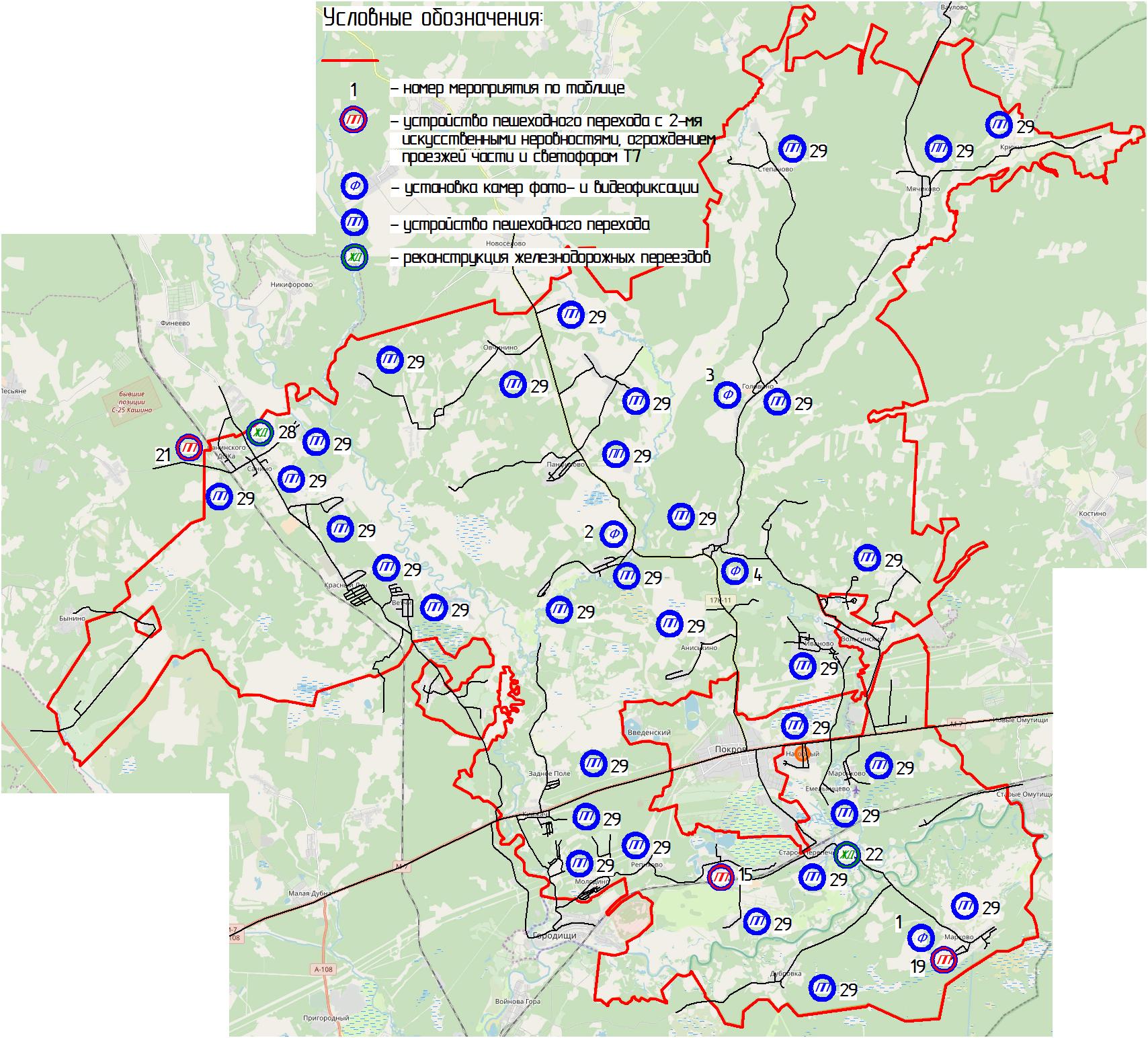 Рисунок 10 – Мероприятия по повышению общего уровня безопасности дорожного движения на территории Петушинского муниципального района (Нагорное СП)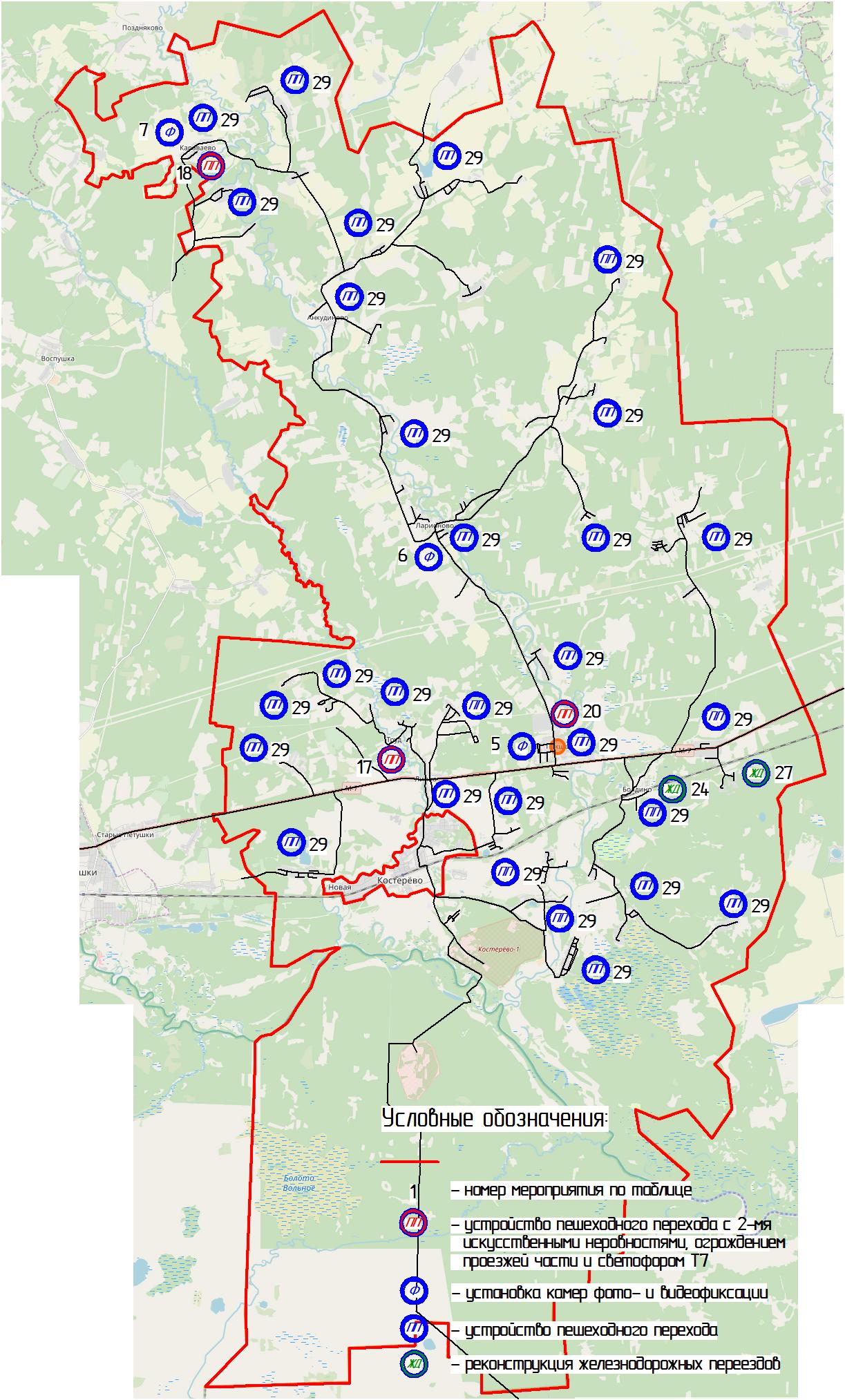 Рисунок 11 – Мероприятия по повышению общего уровня безопасности дорожного движения на территории Петушинского муниципального района (Пекшинское СП)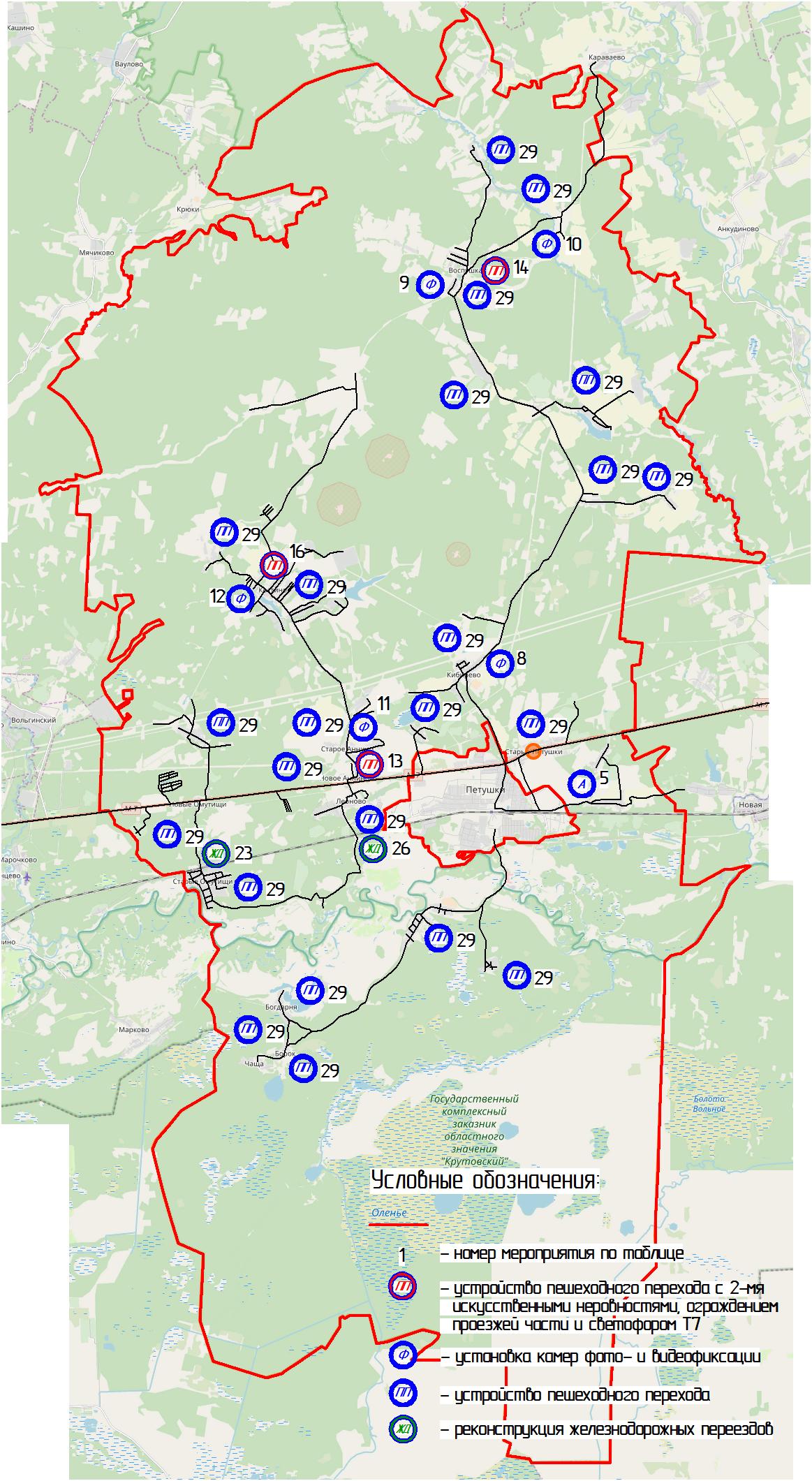 Рисунок 12 – Мероприятия по повышению общего уровня безопасности дорожного движения на территории Петушинского муниципального района (Петушинское СП)Разработка мероприятий по оптимизации парковочного пространства на территории Петушинского муниципального района (Нагорное СП, Пекшинское СП и Петушинское СП)На сегодняшний день на территории Петушинского муниципального района (Нагорное СП, Пекшинское СП и Петушинское СП) насчитывается 2200 машино-мест парковочного пространства, а потребное количество машино-мест на территории района, рассчитанных в соответствие с СП 42.13330.2011 «Градостроительство. Планировка и застройка городских и сельских поселений», составляет 2510 машино-мест, что говорит о дефиците парковочного пространства на территории района. Планируемые мероприятия по оптимизации парковочного пространства на территории Петушинского муниципального района (Нагорное СП, Пекшинское СП и Петушинское СП) представлены в таблице 5 и на рисунке 13.Месторасположение гаражей, а также их количество (количество машино-мест) уточняется при разработке проекта на строительство.Таблица 5 – Мероприятия по оптимизации парковочного пространства на территории Петушинского муниципального района (Нагорное СП, Пекшинское СП и Петушинское СП)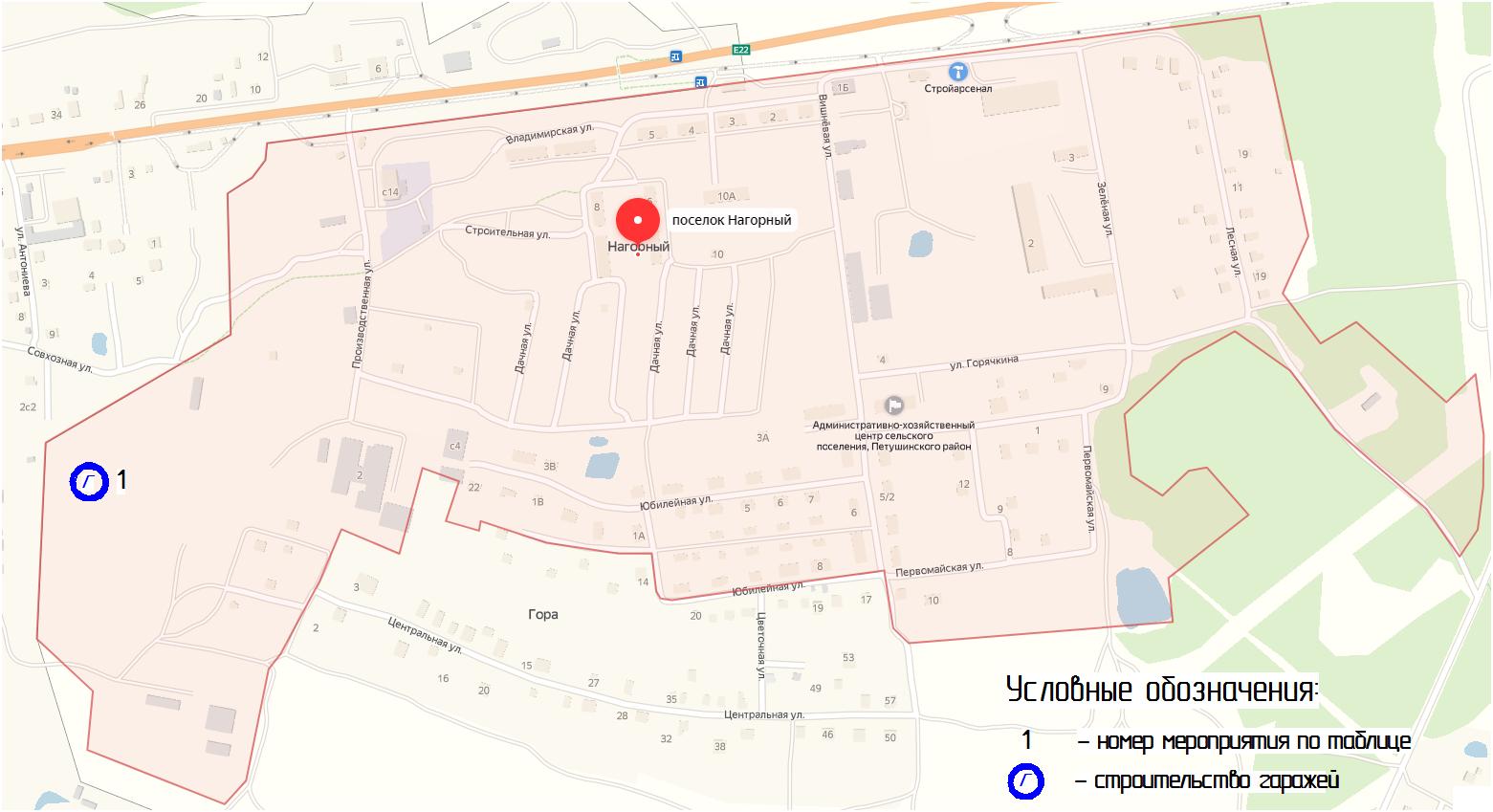 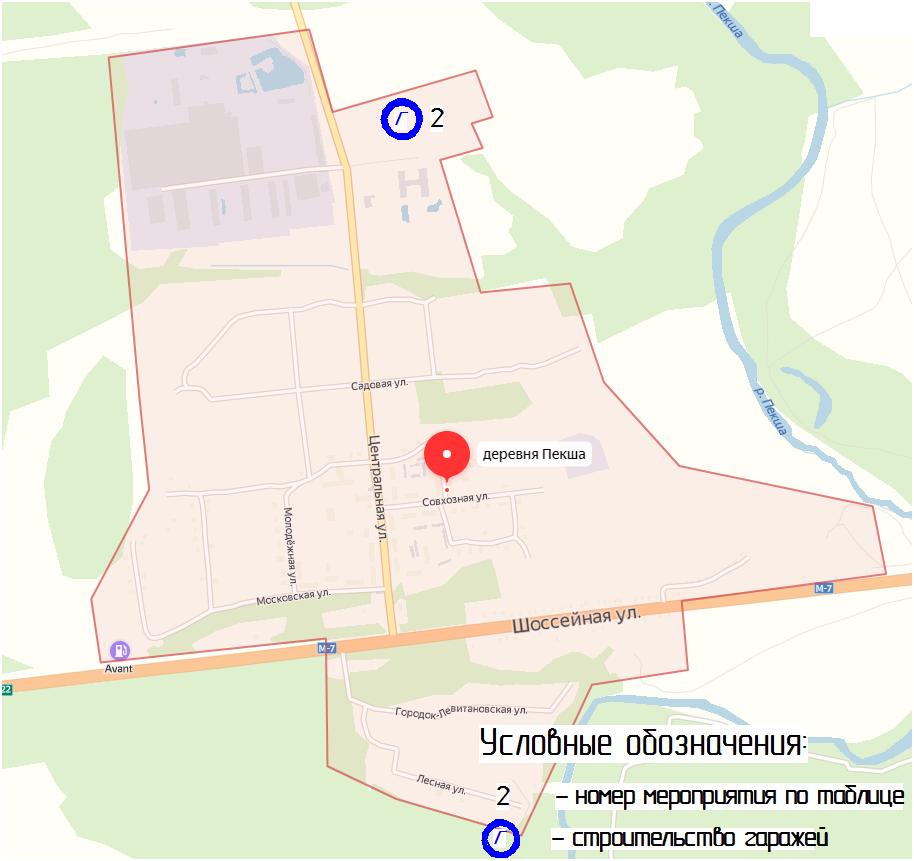 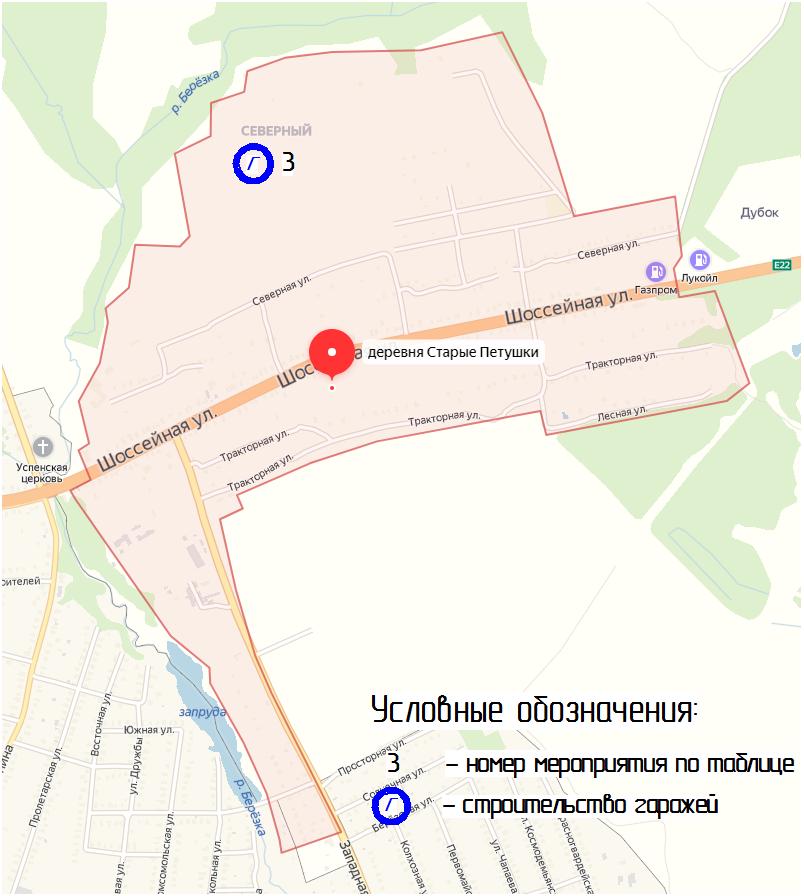 Рисунок 13 – Мероприятия по оптимизации парковочного пространства на территории Петушинского муниципального района (Нагорное СП, Пекшинское СП и Петушинское СП)Разработка Программы взаимоувязанных мероприятий по развитию транспортной системы и оптимизации схемы организации дорожного движенияПрограмма взаимоувязанных мероприятий по развитию транспортной системы и оптимизации схемы организации дорожного движения на территории Петушинского муниципального района (Нагорное СП, Пекшинское СП и Петушинское СП) представлена в таблице 6.Таблица 6 – Программа взаимоувязанных мероприятий по развитию транспортной системы и оптимизации схемы организации дорожного движения на территории Петушинского муниципального района (Нагорное СП, Пекшинское СП и Петушинское СП)Разработка системы показателей и прогнозная оценка эффективности Программы мероприятийВ таблице 7 отражена предлагаемая система показателей, характеризующих эффективность Программы взаимоувязанных мероприятий по развитию транспортной системы и оптимизации схемы организации дорожного движения на территории Петушинского муниципального района (Нагорное СП, Пекшинское СП и Петушинское СП). Так, реализация мероприятий, отраженных в КСОДД и программных документах по развитию улично-дорожной сети, в долгосрочной перспективе позволит сократить среднее время реализации корреспонденций с 23 до 18 минут (до 2035 года). Доля дорог отвечающих нормативным требованиям возрастет с 55% до 70% (в долгосрочной перспективе до 2035 года).При разработке мероприятий в рамках КСОДД основной упор был сделан на снижение аварийности УДС и повышение безопасности и комфорта дорожного движения на территории Петушинского муниципального района (Нагорное СП, Пекшинское СП и Петушинское СП). Так, после реализации данных мероприятий, прогнозируемый уровень социального риска должен снизиться с 36,7 чел./100 тыс.чел. до 4 чел./100 тыс.чел. и менее в средне- и долгосрочной перспективе.Прогнозная стоимость Программы взаимоувязанных мероприятий по развитию транспортной системы и оптимизации схемы организации дорожного движения на территории Петушинского муниципального района (Нагорное СП, Пекшинское СП и Петушинское СП) представлена в таблице 8.Таблица 7 – Система показателей, характеризующих эффективность Программы взаимоувязанных мероприятий по развитию транспортной системы и оптимизации схемы организации дорожного движения на территории Петушинского муниципального района (Нагорное СП, Пекшинское СП и Петушинское СП)Таблица 8 – Прогнозная стоимость Программы взаимоувязанных мероприятий по развитию транспортной системы и оптимизации схемы организации дорожного движения на территории Петушинского муниципального района (Нагорное СП, Пекшинское СП и Петушинское СП)Общая стоимость мероприятий КСОДД по развитию транспортной инфраструктуры Петушинского муниципального района (Нагорное СП, Пекшинское СП и Петушинское СП) составляет 6036700 тыс. руб., в том числе:- мероприятия до 2022 г. – 1767500 тыс. руб. (стоимость остальных мероприятий в 2022 г. определяется проектами);- мероприятия до 2027 г. – 3331200 тыс. руб. (стоимость остальных мероприятий в 2027 г. определяется проектами);- мероприятия до 2035 г. – 938000 тыс. руб. (стоимость остальных мероприятий в 2035 г. определяется проектами).Список используемых источников1. ВСН 45-68 «Инструкция по учету движения транспортных средств на автомобильных дорогах»2. ОДН 218.0.006-2002 «Правила диагностики и оценки состояния автомобильных дорог»3. Рекомендации по обеспечению безопасности движения на автомобильных дорогах» №ОС-557-р от 24.06.2002 г.4. ГОСТ Р 50597-2017. «Автомобильные дороги и улицы. Требования к эксплуатационному состоянию, допустимому по условиям обеспечения безопасности дорожного движения»5. ГОСТ Р 52398-2005. «Классификация автомобильных дорог. Параметры и требования»6. ГОСТ Р 52399-2005. «Геометрические элементы автомобильных дорог»7. ГОСТ Р 52765-2007. «Дороги автомобильные общего пользования. Элементы обустройства. Классификация»8. ГОСТ Р 52766-2007. «Дороги автомобильные общего пользования. Элементы обустройства. Общие требования»9. ГОСТ Р 52767-2007. «Дороги автомобильные общего пользования. Элементы обустройства. Методы определения параметров»10. ГОСТ Р 52607-2006. «Ограждения дорожные удерживающие боковые для автомобилей»11. ГОСТ Р 51256-2011. «Технические средства организации дорожного движения. Разметка дорожная. Классификация. Технические требования».12. ГОСТ Р 52282-2004 «Технические средства организации дорожного движения. Светофоры дорожные. Типы, основные параметры, общие технические».Заказчик: Администрация Петушинского муниципального района Владимирской области.Утверждено: Глава Петушинского муниципального района______________________ «_______»_________________2019 г.Разработчик:ООО «АльфаДорПроект» Директор:____________________________ И. Б. Панов«_______»_________________2019 г.№ п/пМероприятиеОчередь реализацииРеконструктивно-планировочные мероприятияРеконструктивно-планировочные мероприятияРеконструктивно-планировочные мероприятия1Строительство автомобильной дороги федерального значения М-7 «Волга» Москва – Владимир – Нижний Новгород – Казань – Уфа в обход городов Покров и Петушки. Протяженность – 45 км2027 г2Строительство скоростной автомагистрали «Москва – Владимир – Нижний Новгород – Казань – Уфа», проходящей по территории Петушинского района. Протяженность – 50 км2035 г3Реконструкция автомобильной дороги Пекша-Ларионово-Караваево. Протяженность – 26,7 км2022 г4Реконструкция автомобильной дороги М-7 «Волга» Москва – Владимир – Нижний Новгород – Казань – Уфа - Вольгинский – Перново. Протяженность – 10,2 км2022 г5Реконструкция автомобильной дороги Петушки-Воспушка-Караваево. Протяженность – 27,9 км2022 г6Реконструкция автомобильной дороги Ларионово-Пахомово-Нераж- граница с Собинским районом. Протяженность – 7,4 км2022 г7Реконструкция автомобильной дороги Покров-Новоселово-Киржач. Протяженность – 16,6 км2022 г8Реконструкция автомобильной дороги Покров-Головино-Мячиково- граница с Кольчугинским районом. Протяженность – 21,1 км2022 г9Строительство автомобильной дороги Киржач – Тельвяково – Мячиково – Воспушка – Нераж – Новино. Протяженность – 45 км2027 г10Строительство автомобильной дороги Петушки – Клязьменский – Крутово. Протяженность – 5 км2027 г11Строительство автомобильной дороги Головино – Колобродово. Протяженность – 11 км2035 г12Строительство автомобильной дороги Ильинки – Ларионово. Протяженность – 6 км2035 г13Строительство транспортных развязок в разных уровнях на пересечении проектируемой скоростной дороги с автомобильными дорогами общего пользования2035 г14Устройство автозаправочной станции, двух автогазозаправочных станций и станции технического обслуживания на автомобильной дороге федерального значения М-7 «Волга» Москва – Владимир – Нижний Новгород – Казань – Уфа2022 г15Строительство участка автомобильной дороги Рождество – Новино. Протяженность – 20 км2027 г16Реконструкция автомобильной дороги Ермолино – Кобяки – Норкино. Протяженность – 3,4 км2022 г17Строительство автомобильной дороги в обход проектируемой фермы к д.Туйково. Протяженность – 1,0 км2027 г18Реконструкция автомобильных дорог Метенино – Степаново, Метенино – Напутнево, подъезд к дер.Новинки, подъезд к дер.Бабино, Близнецы – Пески, Похомово – Нераж, Поломы – Погорельцы, подъезд к дер.Павлово, подъезд к дер.Филатово, Анкундиново – Выползово, Анкундиново – Логинцево, Поляны – Норкино, подъезд к дер.Туйково, Караваево – Кузяево. Протяженность – 45 км2022 г19Реконструкция автомобильной дороги «Петушки-Караваево» - Калинино. Протяженность – 1,4 км2022 г20Реконструкция автомобильной дороги Липна – Михейцево. Протяженность – 1,9 км2022 г21Устройство правосторонних съездов с полосой разгона на примыкании ул.Центральная к а/д «М-7 Волга» в д.Пекша. Протяженность – 0,5 км2022 г№п/пНаименование мероприятияСрокреализации 1Разработка Проекта оптимизации общественного транспорта Петушинского муниципального района 2022 г2Разработка и реализация мероприятий по созданию безбарьерной среды для лиц с ограниченными физическими возможностями на существующих остановочных пунктах2035 г3Развитие маршрутной сети общественного пассажирского транспорта2027 г4Обновление парка автобусов2027 г5Строительство, реконструкция, обустройство, приведение к нормативному состоянию (согласно нормам ОСТ 218.1.002-2003), устройство заездных карманов, павильонов остановочных пунктов общественного транспорта на территории Петушинского муниципального района (Нагорное СП, Пекшинское СП и Петушинское СП)2027 г№ п/пМероприятиеСрок реализации1Строительство, реконструкция тротуаров в д.Глубоково, д.Головино, д.Киржач, п.Луговой, с.Марково, п.Нагорный, с.Санино, п.Покровского торфоучастка, п.Санинского ДОКа, п.Сосновый Бор, д.Старое Перепечино и д.Панфилово Нагорного СП. Общая протяженность – 32,3 км2027 г2Строительство, реконструкция тротуаров в с.Андреевское, д.Анкудиново, п.Болдино, д.Караваево, д.Ларионово, д.Липна, п.Метенино, д.Пахомово, д.Пекша, п.Сушнево-1 и п.Труд Пекшинского СП. Общая протяженность – 54,0 км2027 г3Строительство, реконструкция тротуаров в п.Березка, д.Воспушка, д.Кибирево, п.Клязьменский, д.Костино, д.Крутово, д.Леоново, д.Новое Аннино, д.Старые Омутищи и д.Старые Петушки Петушинского СП. Общая протяженность – 62,1 км2027 г№ п/пМероприятиеСрок реализации1Установка камеры фото-, видео- фиксации нарушений скоростного режима на а/д 17Н-482 «Покров - ст. Покров – Марково» в д.Марково2022 г2Установка камеры фото-, видео- фиксации нарушений скоростного режима на а/д 17К-11 «Покров-Новоселово-Киржач» в д.Желудеево2022 г3Установка камеры фото-, видео- фиксации нарушений скоростного режима на а/д 17Н-50 «Перново-Головино-Мячиково-Ваулово (до границы с Кольчугинским районом)» в д.Головино2022 г4Установка камеры фото-, видео- фиксации нарушений скоростного режима на а/д 17Н-50 «Перново-Головино-Мячиково-Ваулово (до границы с Кольчугинским районом)» в д.Перново2022 г5Установка камеры фото-, видео- фиксации нарушений скоростного режима на а/д 17Н-516 «Пекша - Ларионово - Караваево» в д.Пекша2022 г6Установка камеры фото-, видео- фиксации нарушений скоростного режима на а/д 17Н-516 «Пекша - Ларионово - Караваево» в д.Ларионово2022 г7Установка камеры фото-, видео- фиксации нарушений скоростного режима на а/д 17Н-516 «Пекша - Ларионово - Караваево» в д.Караваево2022 г8Установка камеры фото-, видео- фиксации нарушений скоростного режима на а/д 17Н-476 «Петушки - Воспушка - Рождество - Караваево» в д.Кибирево2022 г9Установка камеры фото-, видео- фиксации нарушений скоростного режима на а/д 17Н-476 «Петушки - Воспушка - Рождество - Караваево» в д.Воспушка2022 г10Установка камеры фото-, видео- фиксации нарушений скоростного режима на а/д 17Н-476 «Петушки - Воспушка - Рождество - Караваево» в д.Рождество2022 г11Установка камеры фото-, видео- фиксации нарушений скоростного режима на а/д 17Н-477 «Аннино - Костино» в д.Старое Аннино2022 г12Установка камеры фото-, видео- фиксации нарушений скоростного режима на а/д 17Н-477 «Аннино - Костино» в д.Костино2022 г13Устройство пешеходного перехода, оборудованного светофором Т7, 2-мя искусственными неровностями и ограждением проезжей части на ул.Центральная в районе школы и д/с в д.Новое Аннино2022 г14Устройство пешеходного перехода, оборудованного светофором Т7, 2-мя искусственными неровностями и ограждением проезжей части на ул.Школьная в районе школы и д/с в д.Воспушка2022 г15Устройство пешеходного перехода, оборудованного светофором Т7, 2-мя искусственными неровностями и ограждением проезжей части на ул.Школьная в районе школы в д.Глубоково2022 г16Устройство пешеходного перехода, оборудованного светофором Т7, 2-мя искусственными неровностями и ограждением проезжей части на ул.Совхозная в районе школы в д.Костино2022 г17Устройство пешеходного перехода, оборудованного светофором Т7, 2-мя искусственными неровностями и ограждением проезжей части на ул.Спортивная в районе школы в п.Труд2022 г18Устройство пешеходного перехода, оборудованного светофором Т7, 2-мя искусственными неровностями и ограждением проезжей части на ул.Хуторовка в районе школы в д.Караваево2022 г19Устройство пешеходного перехода, оборудованного светофором Т7, 2-мя искусственными неровностями и ограждением проезжей части на ул.Советская в районе школы в с.Марково2022 г20Устройство пешеходного перехода, оборудованного светофором Т7, 2-мя искусственными неровностями и ограждением проезжей части на ул.Центральная в районе школы в д.Пекша2022 г21Устройство пешеходного перехода, оборудованного светофором Т7, 2-мя искусственными неровностями и ограждением проезжей части на ул.Кузнецкая в районе школы в п.Санинского ДОКа2022 г22Реконструкция ж/д переезда в соответствии с нормативами (установка светофоров, знаков и др.) в д.Старое Перепечино2027 г23Реконструкция ж/д переезда в соответствии с нормативами (установка светофоров, знаков и др.) в д.Старые Омутищи2027 г24Реконструкция ж/д переезда в соответствии с нормативами (установка светофоров, знаков и др.) в п.Болдино2027 г25Реконструкция ж/д переезда в соответствии с нормативами (установка светофоров, знаков и др.) в п.Сушнево2027 г26Реконструкция ж/д переезда в соответствии с нормативами (установка светофоров, знаков и др.) в д.Леоново2027 г27Реконструкция ж/д переезда в соответствии с нормативами (установка светофоров, знаков и др.) в п.Болдино (а/д «М-7 Волга»-Сушнево-2»2027 г28Реконструкция ж/д переезда в соответствии с нормативами (установка светофоров, знаков и др.) в д.Санино2027 г29Устройство, реконструкция пешеходного перехода в районе остановочных пунктов общественного транспорта (ООТ) на территории Петушинского муниципального района (Нагорное СП, Пекшинское СП и Петушинское СП)2022 г№ п/пМероприятиеСрок реализации1Строительство гаражей для хранения автотранспорта в п.Нагорный2035 г2Строительство гаражей для хранения автотранспорта в д.Пекша2035 г3Строительство гаражей для хранения автотранспорта в д.Старые Петушки2035 г№ п/пМероприятиеОчередь реализацииТехнические характеристикиРеконструктивно-планировочные мероприятия. Развитие УДСРеконструктивно-планировочные мероприятия. Развитие УДСРеконструктивно-планировочные мероприятия. Развитие УДСРеконструктивно-планировочные мероприятия. Развитие УДС1Строительство автомобильной дороги федерального значения М-7 «Волга» Москва – Владимир – Нижний Новгород – Казань – Уфа в обход городов Покров и Петушки2027 гСтроительство. Протяженность 45 км2Строительство скоростной автомагистрали «Москва – Владимир – Нижний Новгород – Казань – Уфа», проходящей по территории Петушинского района2035 гСтроительство. Протяженность 50 км3Реконструкция автомобильной дороги Пекша-Ларионово-Караваево2022 гАсфальтирование, ремонт. Протяженность 26,7 км4Реконструкция автомобильной дороги М-7 «Волга» Москва – Владимир – Нижний Новгород – Казань – Уфа - Вольгинский – Перново2022 гАсфальтирование, ремонт. Протяженность 10,2 км5Реконструкция автомобильной дороги Петушки-Воспушка-Караваево2022 гАсфальтирование, ремонт. Протяженность 27,9 км6Реконструкция автомобильной дороги Ларионово-Пахомово-Нераж- граница с Собинским районом2022 гАсфальтирование, ремонт. Протяженность 7,4 км7Реконструкция автомобильной дороги Покров-Новоселово-Киржач2022 гАсфальтирование, ремонт. Протяженность 16,6 км8Реконструкция автомобильной дороги Покров-Головино-Мячиково- граница с Кольчугинским районом2022 гАсфальтирование, ремонт. Протяженность 21,1 км9Строительство автомобильной дороги Киржач-Тельвяково-Мячиково-Воспушка-Нераж-Новино2027 гСтроительство. Протяженность 45 км10Строительство автомобильной дороги Петушки – Клязьменский – Крутово2027 гСтроительство. Протяженность 5 км11Строительство автомобильной дороги Головино – Колобродово2035 гСтроительство. Протяженность 11 км12Строительство автомобильной дороги Ильинки – Ларионово2035 гСтроительство. Протяженность 6 км 13Строительство транспортных развязок в разных уровнях на пересечении проектируемой скоростной дороги с автомобильными дорогами общего пользования2035 гСтроительство. Протяженность определяется проектом14Устройство автозаправочной станции, двух автогазозаправочных станций и станции технического обслуживания на автомобильной дороге федерального значения М-7 «Волга» Москва-Владимир-Нижний Новгород-Казань-Уфа2022 гСтроительство15Строительство участка автомобильной дороги Рождество – Новино2027 гСтроительство. Протяженность 20 км16Реконструкция автомобильной дороги Ермолино – Кобяки – Норкино2022 гАсфальтирование, ремонт. Протяженность 3,4 км17Строительство автомобильной дороги в обход проектируемой фермы к д.Туйково2027 гСтроительство. Протяженность 1 км18Реконструкция автомобильных дорог Метенино – Степаново, Метенино – Напутнево, подъезд к дер.Новинки, подъезд к дер.Бабино, Близнецы – Пески, Похомово – Нераж, Поломы – Погорельцы, подъезд к дер.Павлово, подъезд к дер.Филатово, Анкундиново – Выползово, Анкундиново – Логинцево, Поляны – Норкино, подъезд к дер.Туйково, Караваево – Кузяево2022 гАсфальтирование, ремонт. Протяженность 45 км19Реконструкция автомобильной дороги «Петушки-Караваево» - Калинино2022 гАсфальтирование, ремонт. Протяженность 1,4 км20Реконструкция автомобильной дороги Липна – Михейцево2022 гАсфальтирование, ремонт. Протяженность 1,9 км21Устройство правосторонних съездов с полосой разгона на примыкании ул.Центральная к а/д «М-7 Волга» в д.Пекша2022 гСтроительство. Протяженность 0,5 кмМероприятия по оптимизации системы пассажирских перевозокМероприятия по оптимизации системы пассажирских перевозокМероприятия по оптимизации системы пассажирских перевозокМероприятия по оптимизации системы пассажирских перевозок22Разработка Проекта оптимизации общественного транспорта Петушинского муниципального района 2022 гРазработка проекта23Разработка и реализация мероприятий по созданию безбарьерной среды для лиц с ограниченными физическими возможностями на существующих остановочных пунктах2035 гРазработка и реализация плана мероприятий24Развитие маршрутной сети общественного пассажирского транспорта2027 гПриобретение автобусов, строительство ООТ25Обновление парка автобусов2027 гПриобретение автобусов26Строительство, реконструкция, обустройство, приведение к нормативному состоянию (согласно нормам ОСТ 218.1.002-2003), устройство заездных карманов, павильонов остановочных пунктов общественного транспорта на территории Петушинского муниципального района (Нагорное СП, Пекшинское СП и Петушинское СП)2027 гУстановка (реконструкция) павильона, устройство заездных кармановМероприятия по усовершенствованию вело- и пешеходной инфраструктурыМероприятия по усовершенствованию вело- и пешеходной инфраструктурыМероприятия по усовершенствованию вело- и пешеходной инфраструктурыМероприятия по усовершенствованию вело- и пешеходной инфраструктуры27Строительство, реконструкция тротуаров в д.Глубоково, д.Головино, д.Киржач, п.Луговой, с.Марково, п.Нагорный, с.Санино, п.Покровского торфоучастка, п.Санинского ДОКа, п.Сосновый Бор, д.Старое Перепечино и д.Панфилово Нагорного СП2027 гСтроительство тротуаров. Общая протяженность – 32,3 км, шир. 1,5 м28Строительство, реконструкция тротуаров в с.Андреевское, д.Анкудиново, п.Болдино, д.Караваево, д.Ларионово, д.Липна, п.Метенино, д.Пахомово, д.Пекша, п.Сушнево-1 и п.Труд Пекшинского СП2027 гСтроительство тротуаров. Общая протяженность – 54 км, шир. 1,5 м29Строительство, реконструкция тротуаров в п.Березка, д.Воспушка, д.Кибирево, п.Клязьменский, д.Костино, д.Крутово, д.Леоново, д.Новое Аннино, д.Старые Омутищи и д.Старые Петушки Петушинского СП2027 гСтроительство тротуаров. Общая протяженность – 62,1 км, шир. 1,5 мМероприятия по повышению общего уровня безопасности дорожного движенияМероприятия по повышению общего уровня безопасности дорожного движенияМероприятия по повышению общего уровня безопасности дорожного движенияМероприятия по повышению общего уровня безопасности дорожного движения30Установка камеры фото-, видео- фиксации нарушений скоростного режима на а/д 17Н-482 «Покров - ст. Покров – Марково» в д.Марково2022 г1 камера31Установка камеры фото-, видео- фиксации нарушений скоростного режима на а/д 17К-11 «Покров-Новоселово-Киржач» в д.Желудеево2022 г1 камера32Установка камеры фото-, видео- фиксации нарушений скоростного режима на а/д 17Н-50 «Перново-Головино-Мячиково-Ваулово (до границы с Кольчугинским районом)» в д.Головино2022 г1 камера33Установка камеры фото-, видео- фиксации нарушений скоростного режима на а/д 17Н-50 «Перново-Головино-Мячиково-Ваулово (до границы с Кольчугинским районом)» в д.Перново2022 г1 камера34Установка камеры фото-, видео- фиксации нарушений скоростного режима на а/д 17Н-516 «Пекша - Ларионово - Караваево» в д.Пекша2022 г1 камера35Установка камеры фото-, видео- фиксации нарушений скоростного режима на а/д 17Н-516 «Пекша - Ларионово - Караваево» в д.Ларионово2022 г1 камера36Установка камеры фото-, видео- фиксации нарушений скоростного режима на а/д 17Н-516 «Пекша - Ларионово - Караваево» в д.Караваево2022 г1 камера37Установка камеры фото-, видео- фиксации нарушений скоростного режима на а/д 17Н-476 «Петушки - Воспушка - Рождество - Караваево» в д.Кибирево2022 г1 камера38Установка камеры фото-, видео- фиксации нарушений скоростного режима на а/д 17Н-476 «Петушки - Воспушка - Рождество - Караваево» в д.Воспушка2022 г1 камера39Установка камеры фото-, видео- фиксации нарушений скоростного режима на а/д 17Н-476 «Петушки - Воспушка - Рождество - Караваево» в д.Рождество2022 г1 камера40Установка камеры фото-, видео- фиксации нарушений скоростного режима на а/д 17Н-477 «Аннино - Костино» в д.Старое Аннино2022 г1 камера41Установка камеры фото-, видео- фиксации нарушений скоростного режима на а/д 17Н-477 «Аннино - Костино» в д.Костино2022 г1 камера42Устройство пешеходного перехода, оборудованного светофором Т7, 2-мя искусственными неровностями и ограждением проезжей части на ул.Центральная в районе школы и д/с в д.Новое Аннино2022 г1 пешеходный переход с 2-мя неровностями, ограждением и светофором Т743Устройство пешеходного перехода, оборудованного светофором Т7, 2-мя искусственными неровностями и ограждением проезжей части на ул.Школьная в районе школы и д/с в д.Воспушка2022 г1 пешеходный переход с 2-мя неровностями, ограждением и светофором Т744Устройство пешеходного перехода, оборудованного светофором Т7, 2-мя искусственными неровностями и ограждением проезжей части на ул.Школьная в районе школы в д.Глубоково2022 г1 пешеходный переход с 2-мя неровностями, ограждением и светофором Т745Устройство пешеходного перехода, оборудованного светофором Т7, 2-мя искусственными неровностями и ограждением проезжей части на ул.Совхозная в районе школы в д.Костино2022 г1 пешеходный переход с 2-мя неровностями, ограждением и светофором Т746Устройство пешеходного перехода, оборудованного светофором Т7, 2-мя искусственными неровностями и ограждением проезжей части на ул.Спортивная в районе школы в п.Труд2022 г1 пешеходный переход с 2-мя неровностями, ограждением и светофором Т747Устройство пешеходного перехода, оборудованного светофором Т7, 2-мя искусственными неровностями и ограждением проезжей части на ул.Хуторовка в районе школы в д.Караваево2022 г1 пешеходный переход с 2-мя неровностями, ограждением и светофором Т748Устройство пешеходного перехода, оборудованного светофором Т7, 2-мя искусственными неровностями и ограждением проезжей части на ул.Советская в районе школы в с.Марково2022 г1 пешеходный переход с 2-мя неровностями, ограждением и светофором Т749Устройство пешеходного перехода, оборудованного светофором Т7, 2-мя искусственными неровностями и ограждением проезжей части на ул.Центральная в районе школы в д.Пекша2022 г1 пешеходный переход с 2-мя неровностями, ограждением и светофором Т750Устройство пешеходного перехода, оборудованного светофором Т7, 2-мя искусственными неровностями и ограждением проезжей части на ул.Кузнецкая в районе школы в п.Санинского ДОКа2022 г1 пешеходный переход с 2-мя неровностями, ограждением и светофором Т751Реконструкция ж/д переезда в соответствии с нормативами (установка светофоров, знаков и др.) в д.Старое Перепечино2027 г1 ж/д переезд52Реконструкция ж/д переезда в соответствии с нормативами (установка светофоров, знаков и др.) в д.Старые Омутищи2027 г1 ж/д переезд53Реконструкция ж/д переезда в соответствии с нормативами (установка светофоров, знаков и др.) в п.Болдино2027 г1 ж/д переезд54Реконструкция ж/д переезда в соответствии с нормативами (установка светофоров, знаков и др.) в п.Сушнево2027 г1 ж/д переезд55Реконструкция ж/д переезда в соответствии с нормативами (установка светофоров, знаков и др.) в д.Леоново2027 г1 ж/д переезд56Реконструкция ж/д переезда в соответствии с нормативами (установка светофоров, знаков и др.) в п.Болдино (а/д «М-7 Волга»-Сушнево-2»)2027 г1 ж/д переезд57Реконструкция ж/д переезда в соответствии с нормативами (установка светофоров, знаков и др.) в д.Санино2027 г1 ж/д переезд58Устройство, реконструкция пешеходного перехода в районе остановочных пунктов общественного транспорта (ООТ) на территории Петушинского муниципального района (Нагорное СП, Пекшинское СП и Петушинское СП)2022 гМероприятия по оптимизации парковочного пространстваМероприятия по оптимизации парковочного пространстваМероприятия по оптимизации парковочного пространстваМероприятия по оптимизации парковочного пространства59Строительство гаражей для хранения автотранспорта в п.Нагорный2035 гСтроительство60Строительство гаражей для хранения автотранспорта в д.Пекша2035 гСтроительство61Строительство гаражей для хранения автотранспорта в д.Старые Петушки2035 гСтроительствоНаименование показателяЕд. изм.Значение показателяЗначение показателяЗначение показателяЗначение показателяНаименование показателяЕд. изм.Текущее значение 2019 год Краткосрочная перспектива (до 2022 года)Среднесрочная перспектива(до 2027 года)Долгосрочная перспектива(до 2035 года)Развитие улично-дорожной сети и повышение уровня организации автомобильного транспортаРазвитие улично-дорожной сети и повышение уровня организации автомобильного транспортаРазвитие улично-дорожной сети и повышение уровня организации автомобильного транспортаРазвитие улично-дорожной сети и повышение уровня организации автомобильного транспортаРазвитие улично-дорожной сети и повышение уровня организации автомобильного транспортаРазвитие улично-дорожной сети и повышение уровня организации автомобильного транспортаПротяжённость автодорог общего пользования с твердым покрытием:- федеральные дороги- регионального и межмуниципального значения;- местного значениякм49,5260,816503,18449,5260,816503,18494,5331,816503,184144,5348,816503,184Снижение средних затрат времени в пути по трудовым поездкам, минутмин/час «пик»23-1 (22)-2 (20)-2 (18)Совершенствование условий велосипедного и пешеходного движенияСовершенствование условий велосипедного и пешеходного движенияСовершенствование условий велосипедного и пешеходного движенияСовершенствование условий велосипедного и пешеходного движенияСовершенствование условий велосипедного и пешеходного движенияСовершенствование условий велосипедного и пешеходного движенияДоля дорог отвечающих нормативным требованиям%55606570Повышение уровня безопасности дорожного движенияПовышение уровня безопасности дорожного движенияПовышение уровня безопасности дорожного движенияПовышение уровня безопасности дорожного движенияПовышение уровня безопасности дорожного движенияПовышение уровня безопасности дорожного движенияСоциальный риск (смертность на 100 тыс. человек населения района) (численность населения Петушинского района – 62626 чел.)чел./100 тыс. чел.36,7менее 36,74,0менее 4,0№ п/пМероприятиеОчередь реализацииСтоимость реализации, тыс.рубРеконструктивно-планировочные мероприятия. Развитие УДСРеконструктивно-планировочные мероприятия. Развитие УДСРеконструктивно-планировочные мероприятия. Развитие УДСРеконструктивно-планировочные мероприятия. Развитие УДС1Строительство автомобильной дороги федерального значения М-7 «Волга» Москва – Владимир – Нижний Новгород – Казань – Уфа в обход городов Покров и Петушки2027 г6300002Строительство скоростной автомагистрали «Москва – Владимир – Нижний Новгород – Казань – Уфа», проходящей по территории Петушинского района2035 г7000003Реконструкция автомобильной дороги Пекша-Ларионово-Караваево2022 г2803504Реконструкция автомобильной дороги М-7 «Волга» Москва – Владимир – Нижний Новгород – Казань – Уфа - Вольгинский – Перново2022 г1071005Реконструкция автомобильной дороги Петушки-Воспушка-Караваево2022 г2929506Реконструкция автомобильной дороги Ларионово-Пахомово-Нераж- граница с Собинским районом2022 г777007Реконструкция автомобильной дороги Покров-Новоселово-Киржач2022 г1743008Реконструкция автомобильной дороги Покров-Головино-Мячиково- граница с Кольчугинским районом2022 г2215509Строительство автомобильной дороги Киржач-Тельвяково-Мячиково-Воспушка-Нераж-Новино2027 г63000010Строительство автомобильной дороги Петушки – Клязьменский – Крутово2027 г7000011Строительство автомобильной дороги Головино – Колобродово2035 г15400012Строительство автомобильной дороги Ильинки – Ларионово2035 г8400013Строительство транспортных развязок в разных уровнях на пересечении проектируемой скоростной дороги с автомобильными дорогами общего пользования2035 гСтоимость определяется проектом14Устройство автозаправочной станции, двух автогазозаправочных станций и станции технического обслуживания на автомобильной дороге федерального значения М-7 «Волга» Москва-Владимир-Нижний Новгород-Казань-Уфа2022 гСтоимость определяется проектом15Строительство участка автомобильной дороги Рождество – Новино2027 г28000016Реконструкция автомобильной дороги Ермолино – Кобяки – Норкино2022 г4760017Строительство автомобильной дороги в обход проектируемой фермы к д.Туйково2027 г1400018Реконструкция автомобильных дорог Метенино – Степаново, Метенино – Напутнево, подъезд к дер.Новинки, подъезд к дер.Бабино, Близнецы – Пески, Похомово – Нераж, Поломы – Погорельцы, подъезд к дер.Павлово, подъезд к дер.Филатово, Анкундиново – Выползово, Анкундиново – Логинцево, Поляны – Норкино, подъезд к дер.Туйково, Караваево – Кузяево2022 г47250019Реконструкция автомобильной дороги «Петушки-Караваево» - Калинино2022 г1470020Реконструкция автомобильной дороги Липна – Михейцево2022 г1995021Устройство правосторонних съездов с полосой разгона на примыкании ул.Центральная к а/д «М-7 Волга» в д.Пекша2022 г12000Мероприятия по оптимизации системы пассажирских перевозокМероприятия по оптимизации системы пассажирских перевозокМероприятия по оптимизации системы пассажирских перевозокМероприятия по оптимизации системы пассажирских перевозок22Разработка Проекта оптимизации общественного транспорта Петушинского муниципального района 2022 г300023Разработка и реализация мероприятий по созданию безбарьерной среды для лиц с ограниченными физическими возможностями на существующих остановочных пунктах2035 гСтоимость определяется мероприятиями24Развитие маршрутной сети общественного пассажирского транспорта2027 г10000025Обновление парка автобусов2027 г3000026Строительство, реконструкция, обустройство, приведение к нормативному состоянию (согласно нормам ОСТ 218.1.002-2003), устройство заездных карманов, павильонов остановочных пунктов общественного транспорта на территории Петушинского муниципального района (Нагорное СП, Пекшинское СП и Петушинское СП)2027 г12000Мероприятия по усовершенствованию вело- и пешеходной инфраструктурыМероприятия по усовершенствованию вело- и пешеходной инфраструктурыМероприятия по усовершенствованию вело- и пешеходной инфраструктурыМероприятия по усовершенствованию вело- и пешеходной инфраструктуры27Строительство, реконструкция тротуаров в д.Глубоково, д.Головино, д.Киржач, п.Луговой, с.Марково, п.Нагорный, с.Санино, п.Покровского торфоучастка, п.Санинского ДОКа, п.Сосновый Бор, д.Старое Перепечино и д.Панфилово Нагорного СП2027 г33915028Строительство, реконструкция тротуаров в с.Андреевское, д.Анкудиново, п.Болдино, д.Караваево, д.Ларионово, д.Липна, п.Метенино, д.Пахомово, д.Пекша, п.Сушнево-1 и п.Труд Пекшинского СП2027 г56700029Строительство, реконструкция тротуаров в п.Березка, д.Воспушка, д.Кибирево, п.Клязьменский, д.Костино, д.Крутово, д.Леоново, д.Новое Аннино, д.Старые Омутищи и д.Старые Петушки Петушинского СП2027 г652050Мероприятия по повышению общего уровня безопасности дорожного движенияМероприятия по повышению общего уровня безопасности дорожного движенияМероприятия по повышению общего уровня безопасности дорожного движенияМероприятия по повышению общего уровня безопасности дорожного движения30Установка камеры фото-, видео- фиксации нарушений скоростного режима на а/д 17Н-482 «Покров - ст. Покров – Марково» в д.Марково2022 г300031Установка камеры фото-, видео- фиксации нарушений скоростного режима на а/д 17К-11 «Покров-Новоселово-Киржач» в д.Желудеево2022 г300032Установка камеры фото-, видео- фиксации нарушений скоростного режима на а/д 17Н-50 «Перново-Головино-Мячиково-Ваулово (до границы с Кольчугинским районом)» в д.Головино2022 г300033Установка камеры фото-, видео- фиксации нарушений скоростного режима на а/д 17Н-50 «Перново-Головино-Мячиково-Ваулово (до границы с Кольчугинским районом)» в д.Перново2022 г300034Установка камеры фото-, видео- фиксации нарушений скоростного режима на а/д 17Н-516 «Пекша - Ларионово - Караваево» в д.Пекша2022 г300035Установка камеры фото-, видео- фиксации нарушений скоростного режима на а/д 17Н-516 «Пекша - Ларионово - Караваево» в д.Ларионово2022 г300036Установка камеры фото-, видео- фиксации нарушений скоростного режима на а/д 17Н-516 «Пекша - Ларионово - Караваево» в д.Караваево2022 г300037Установка камеры фото-, видео- фиксации нарушений скоростного режима на а/д 17Н-476 «Петушки - Воспушка - Рождество - Караваево» в д.Кибирево2022 г300038Установка камеры фото-, видео- фиксации нарушений скоростного режима на а/д 17Н-476 «Петушки - Воспушка - Рождество - Караваево» в д.Воспушка2022 г300039Установка камеры фото-, видео- фиксации нарушений скоростного режима на а/д 17Н-476 «Петушки - Воспушка - Рождество - Караваево» в д.Рождество2022 г300040Установка камеры фото-, видео- фиксации нарушений скоростного режима на а/д 17Н-477 «Аннино - Костино» в д.Старое Аннино2022 г300041Установка камеры фото-, видео- фиксации нарушений скоростного режима на а/д 17Н-477 «Аннино - Костино» в д.Костино2022 г300042Устройство пешеходного перехода, оборудованного светофором Т7, 2-мя искусственными неровностями и ограждением проезжей части на ул.Центральная в районе школы и д/с в д.Новое Аннино2022 г20043Устройство пешеходного перехода, оборудованного светофором Т7, 2-мя искусственными неровностями и ограждением проезжей части на ул.Школьная в районе школы и д/с в д.Воспушка2022 г20044Устройство пешеходного перехода, оборудованного светофором Т7, 2-мя искусственными неровностями и ограждением проезжей части на ул.Школьная в районе школы в д.Глубоково2022 г20045Устройство пешеходного перехода, оборудованного светофором Т7, 2-мя искусственными неровностями и ограждением проезжей части на ул.Совхозная в районе школы в д.Костино2022 г20046Устройство пешеходного перехода, оборудованного светофором Т7, 2-мя искусственными неровностями и ограждением проезжей части на ул.Спортивная в районе школы в п.Труд2022 г20047Устройство пешеходного перехода, оборудованного светофором Т7, 2-мя искусственными неровностями и ограждением проезжей части на ул.Хуторовка в районе школы в д.Караваево2022 г20048Устройство пешеходного перехода, оборудованного светофором Т7, 2-мя искусственными неровностями и ограждением проезжей части на ул.Советская в районе школы в с.Марково2022 г20049Устройство пешеходного перехода, оборудованного светофором Т7, 2-мя искусственными неровностями и ограждением проезжей части на ул.Центральная в районе школы в д.Пекша2022 г20050Устройство пешеходного перехода, оборудованного светофором Т7, 2-мя искусственными неровностями и ограждением проезжей части на ул.Кузнецкая в районе школы в п.Санинского ДОКа2022 г20051Реконструкция ж/д переезда в соответствии с нормативами (установка светофоров, знаков и др.) в д.Старое Перепечино2027 г100052Реконструкция ж/д переезда в соответствии с нормативами (установка светофоров, знаков и др.) в д.Старые Омутищи2027 г100053Реконструкция ж/д переезда в соответствии с нормативами (установка светофоров, знаков и др.) в п.Болдино2027 г100054Реконструкция ж/д переезда в соответствии с нормативами (установка светофоров, знаков и др.) в п.Сушнево2027 г100055Реконструкция ж/д переезда в соответствии с нормативами (установка светофоров, знаков и др.) в д.Леоново2027 г100056Реконструкция ж/д переезда в соответствии с нормативами (установка светофоров, знаков и др.) в п.Болдино (а/д «М-7 Волга»-Сушнево-2»)2027 г100057Реконструкция ж/д переезда в соответствии с нормативами (установка светофоров, знаков и др.) в д.Санино2027 г100058Устройство, реконструкция пешеходного перехода в районе остановочных пунктов общественного транспорта (ООТ) на территории Петушинского муниципального района (Нагорное СП, Пекшинское СП и Петушинское СП)2022 г6000Мероприятия по оптимизации парковочного пространстваМероприятия по оптимизации парковочного пространстваМероприятия по оптимизации парковочного пространстваМероприятия по оптимизации парковочного пространства59Строительство гаражей для хранения автотранспорта в п.Нагорный2035 гСтоимость определяется проектом60Строительство гаражей для хранения автотранспорта в д.Пекша2035 гСтоимость определяется проектом61Строительство гаражей для хранения автотранспорта в д.Старые Петушки2035 гСтоимость определяется проектом